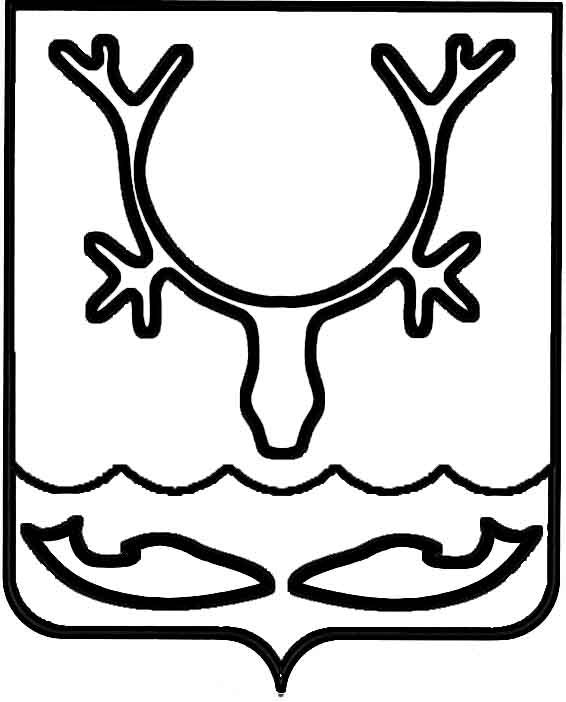 Администрация МО "Городской округ "Город Нарьян-Мар"ПОСТАНОВЛЕНИЕот “____” __________________ № ____________		г. Нарьян-МарО внесении изменений в муниципальную программу муниципального образования "Городской округ "Город Нарьян-Мар" "Благоустройство", утвержденную постановлением Администрации МО "Городской округ "Город "Нарьян-Мар"           от 12.11.2013 № 2420Администрация МО "Городской округ "Город Нарьян-Мар"П О С Т А Н О В Л Я Е Т:В муниципальную программу муниципального образования "Городской округ "Город Нарьян-Мар" "Благоустройство", утвержденную постановлением Администрации МО "Городской округ "Город Нарьян-Мар" от 12.11.2013 № 2420               (в ред. от 21.04.2017 № 476), внести следующие изменения:В п. 7.4.4. приложения слова "до 27 апреля 2017 года" заменить словами "до 02 мая 2017 года". В п. 7.4.7. приложения слова "с 12 апреля 2017 года по 12 мая 2017 года" заменить словами "с 19 апреля 2017 года по 19 мая 2017 года", слова                                     "с 28 апреля 2017 года по 28 мая 2017 года" заменить словами "с 02 мая 2017 года                по 02 июня 2017 года".1.3.	В п. 7.4.8. приложения слова "до 18 мая 2017 года" заменить словами "до 25 мая 2017 года", слова "до 01 июня 2017 года" заменить словами "до 08 июня 2017 года".Настоящее постановление вступает в силу со дня его принятия. 1205.2017555И.о. главы МО "Городской округ "Город Нарьян-Мар" Д.В.Анохин